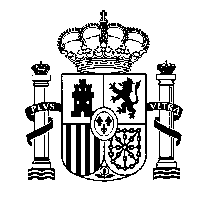 NOTA INFORMATIVAInicio del servicio de comedor: día 7/10/2019La contratación se  hará trimestralmente por los días de la semana que se soliciten NO SE ACEPTARÁ LA CONTRATACIÓN DE DÍAS O SEMANAS SUELTOS.EL PAGO DEBERÁ REALIZARSE SIEMPRE  EN LA SEMANA ANTERIOR AL SERVICO DE COMEDOR.HORARIO Y LUGAR DE PAGO: HORARIO DE SECRETARIA DE 8.30 H A 11.30DEBERÁN PRESENTARSE EN LA SECRETARIA PARA RECOGER LA HOJA DE INSCRIPCIÓN O DESCARGARLO DE LA WEB.SE RUEGA EL PAGO POR CHEQUE BANCARIO.Precios durante el curso: INFANTIL, PRIMARIA Y SECUNDARIA: 40 DHS POR DÍA CONTRATADO.MUY IMPORTANTE:EL INSTITUTO NO SE RESPONSABILIZARÁ DE LAS CONSECUENCIAS  SI LOS ALUMNOS/AS NO HAN ABONADO COMO SE HA INDICADO EN LAS NORMAS.                                                        LA SECRETARIA	                                                    TERESA SOLANOCasablanca a 30 de septiembre de 2019

MINISTERIO DE EDUCACIÓN, CULTURA Y DEPORTESERVICIO DE COMEDOR ESCOLAR  CURSO 2019/2020